HEATH HAWK THEATRE COMPANY – Looking Ahead:www.heathhawktheatrecompany.com**Private Acting and Voice Lesson Information – The purpose of Music Private Lessons is to:Enhance the quality of music education in Rockwall ISDProvide individualized instruction for music students.Increase the achievement level of all music studentsAssist students in the mastery of essential skills and knowledge as set forth by the Texas Education Code and musical goals as set forth by the supervising music faculty and Rockwall ISD.General Guidelines:Music Private Lessons are available to any student participating in a band, choir, or orchestra program.  Participation in Music Private Lessons is voluntary.The Rockwall ISD Music Private Lesson program is administered by the Director of Fine Arts and the Rockwall ISD music faculty.Prospective Music Lesson Teachers will be recruited, interviewed and recommended by Rockwall ISD music faculty.  All Music Private Lesson teachers must be approved by the head high school band, choir or orchestra director prior to an official application submission.All students who participate in the private lesson program must first complete an application form with the signature of a parent/guardian.  The application is available through the Rockwall ISD music faculty.Music Private Lessons may be taught during music class, lunch, before or after school.  No lessons will be scheduled during academic classes.Effective June 1st. 2023 the Music Private Lesson fee will be $25 per lesson.  Fees are paid directly to the Private Lesson teacher in advance. A music lesson is between 20 to 30 minutes long depending on the campus schedule.  Non-payment, returned checks or repeated late payments are grounds for dismissal from the private lesson program.Private Lesson teachers are responsible for maintaining detailed records including the number of lessons taught to individual students, monies collected from students for services provided, and student signature and/or initials.  Students are expected to provide all instructional materials (books, music, etc.).  Music Private Lesson Teachers are asked to be mindful of the cost of these items and must be in compliance with copyright laws and UIL guidelines.Students are expected to notify Music Private Lesson teachers at least 24 hours in advance of missing a scheduled lesson.  The Music Private Lesson teacher and/or Rockwall ISD music faculty may make exceptions, such as in the event of sudden illness or emergency.  The Music Private Lesson teacher may provide makeup lessons subject to agreement with the students and parents/guardians and the availability of the Music Private Lesson teacher.Unexcused absences will not be refunded or made up by the Music Private Lesson teacher.  The teacher will be paid for the lesson by any monies collected.  Unexcused absences will consist of, but not limited to, forgetting about lessons, unnotified absences (sickness, trips, etc.) or choosing to do another activity during scheduled lesson time. Excused absences will be made up or a credit given as determined by the Music Private Lesson teacher. Examples of excused absences might include but are not limited to, with advance notice; school sponsored trips, sickness, school testing, school change of scheduling, circumstances out of student’s control (fire alarm, school lockdown, etc.).Music faculty members are responsible for communicating with Music Private Lesson teachers in advance about campus specific change of schedule as a result of testing, pep rallies, or other events.If a student decides to withdraw from private lessons, the parent/guardian must give notice at least two weeks in advance in writing (email will suffice) to the Music Private Lesson teacher and music faculty member.  Music Private Lesson teachers must notify the supervising music teacher when a student becomes delinquent in payment by 2 weeks.  Music Private Lesson teachers must postpone student’s lessons until the outstanding balance has been paid.Rockwall ISD nor the individual campus program are responsible for any missed payments. Music Private Lesson teachers are expected to communicate directly with the parent/guardian if payment is not made.  PRIVATE LESSON INSTRUCTORS FOR 2023-24 School Year:** Instructors will be coming to speak to JV and Varsity next week (8/28-9/1)  Lessons will start the first week in September 2023 and are first come first serve.Stephanie Cearley – Acting/Audition PrepEmail: teppietopia@yahoo.comStudio S Acting Website: www.stephaniecearley.comAnna Carroll – Voice/Audition Prep (Tues/Wed only)Email: theannacarroll@gmail.comCharli McIlrath – Voice/Audition PrepEmail: charlimoniquem@gmail.com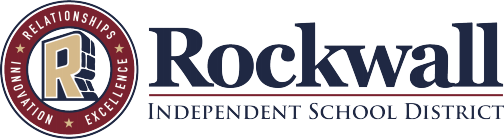 Music Private Lessons Student and Parent AgreementStudent Information:Name of Student________________________________________	Grade ___________Student email________________________________	Student phone_________________Instrument ___________________________________________________________________Address _____________________________________________________________________Name of Student's Parent/Guardian________________________________________________Parent email___________________________________ Parent phone____________________Preferred communication:Phone	time: AM or PMEmailPreviously in lessons?_______________	Desired teacher____________________________I have read and understand the policies, procedures, practices, and financial requirements outlined in the Rockwall Independent School District Independent Contractor Guidelines for Music Private Lesson Teachers.  I agree to adhere to these guidelines as a condition for voluntary participation in the music private lesson program and understand that failure to meet attendance expectations or financial obligations will result in the student being removed from the music private lessons.  I consent for the above information to be shared with the private teacher for my student’s instrument.Parent/Guardian signature_____________________________________ Date______________